О внесении изменений в Решение № 11 от 15.06.2015 г. «Об утверждении Положения об оплате труда выборного должностногоРуководствуясь  Уставом Петропавловского сельсовета Ирбейского района Красноярского края, Совет депутатов Петропавловского сельсовета РЕШИЛ:1. Внести в Положение об оплате труда выборного должностного лица, осуществляющего свои полномочия на постоянной основе, и муниципальных служащих администрации Петропавловского сельсовета следующие изменения:1.1. подпункт 1 пункта 6 Положения изложить в следующей редакции:2) приложения 1,2,3 Положения изложить в редакции согласно приложениям 1,2 к настоящему решению.3). Контроль за выполнением решения оставляю за собой.4). Решение вступает в силу в день, следующий за днем его официального опубликования в газете «Ирбейская правда», и применяется к правоотношениям, возникшим с 1 января 2017 года.Глава Петропавловского сельсовета                                            С.М.Бирицкий                                                    Приложение 1к решению Совета депутатов Петропавловского сельсоветаот 28.12.2016  № 17Приложения 1,2 к Положению об оплате труда выборного должностного лица, осуществляющего свои полномочия на постоянной основе, и муниципальных служащих администрации Петропавловского сельсовета, утвержденному решением Петропавловского сельского Совета депутатовот 15.06.2015 г. № 11РАЗМЕРЫ ДЕНЕЖНОГО ВОЗНАГРАЖДЕНИЯ ИДЕНЕЖНОГО ПООЩРЕНИЯВЫБОРНОГО ДОЛЖНОСТНОГО ЛИЦА,ОСУЩЕСТВЛЯЮЩЕГО СВОИ ПОЛНОМОЧИЯ НА ПОСТОЯННОЙ ОСНОВЕПриложение 2к решению Петропавловского Совета депутатовот 28.12.2016  № 17Приложение 3к Положению об оплате труда выборного должностного лица, осуществляющего свои полномочия на постоянной основе, и муниципальных служащих администрации Петропавловского сельсовета, утвержденному решением Петропавловскогосельского Совета депутатов от 19.08.2015 г. № 15РАЗМЕРЫ ДОЛЖНОСТНЫХ ОКЛАДОВ МУНИЦИПАЛЬНЫХ СЛУЖАЩИХ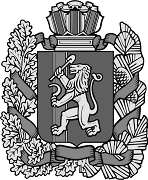   Администрация Петропавловского сельсовета Ирбейского района Красноярского края  Администрация Петропавловского сельсовета Ирбейского района Красноярского края  Администрация Петропавловского сельсовета Ирбейского района Красноярского края  Администрация Петропавловского сельсовета Ирбейского района Красноярского края  Администрация Петропавловского сельсовета Ирбейского района Красноярского края  Администрация Петропавловского сельсовета Ирбейского района Красноярского края  Администрация Петропавловского сельсовета Ирбейского района Красноярского края  Администрация Петропавловского сельсовета Ирбейского района Красноярского края  Администрация Петропавловского сельсовета Ирбейского района Красноярского края  Администрация Петропавловского сельсовета Ирбейского района Красноярского краяРЕШЕНИЕ РЕШЕНИЕ РЕШЕНИЕ РЕШЕНИЕ РЕШЕНИЕ РЕШЕНИЕ РЕШЕНИЕ РЕШЕНИЕ РЕШЕНИЕ РЕШЕНИЕ 28.12.2016 г.28.12.2016 г.28.12.2016 г.28.12.2016 г. д.Петропавловка д.Петропавловка          № 17          № 17лица, осуществляющего свои полномочия на постоянной основе, и муниципальных служащих администрации Петропавловского сельсовета». «6. Надбавка за особые условия муниципальной службы1. Муниципальным служащим устанавливается ежемесячная надбавка за особые условия муниципальной службы. Предельные значения размеров такой надбавки составляют:1.2. подпункт 1 пункта 8. Положения изложить в следующей редакции:«8. Денежное поощрение1. Муниципальным служащим устанавливается ежемесячное денежное поощрение, предельные значения размеров которого составляют:1.3. подпункты 1,2 пункта 14 Положения изложить в следующей редакции:«14. Порядок формирования фонда оплаты труда1. При формировании годового фонда оплаты труда выборных должностных лиц и муниципальных служащих учитываются следующие средства для выплаты (в расчете на год):2. При формировании фонда оплаты труда выборных должностных лиц и муниципальных служащих среднемесячный базовый должностной оклад устанавливается на уровне предельного размера должностного оклада по должности " ведущий специалист".Наименование должностиРазмер денежного вознаграждения (рублей в месяц)Размер денежного поощрения (рублей в месяц)Глава муниципального образования Успенский сельсовет11 68711 687Наименование должностиРазмер должностного оклада (рублей в месяц)Заместитель главы администрации сельсовета3 229Обеспечивающие специалистыОбеспечивающие специалистыГлавный бухгалтер2 921